LIKOVNO SNOVANJEPozdravljeni učenci!Na vpogled sem prejel že nekaj osnutkov foto sestavljank. Osnutke mi prosim pošljite tudi še preostali učenci. Nadaljujte z reševanjem likovne naloge.PRAKTIČNO DELO – FOTOGRAFIRANJEObstaja veliko fotografskih zvrsti. Najpogostejše so: • reportažna fotografija • dokumentarna fotografija • portret • arhitekturna fotografija • krajinska fotografija • žanr • športna fotografija • umetniška fotografija.Med naštetimi fotografskimi zvrstmi si izberi vsaj eno in posnemi fotografije. Fotografiranje si lahko zamisliš kot zgodbo, lahko fotografiraš doma, greš ven, v gozd…Iz različnih fotografij, ki jih posnameš doma ali v bližnji okolici, oblikuj kolaž (sestavljanko) fotografij, ki bodo delovale kot sporočilo. Kakšno bo sporočilo, se odloči sam. Lahko je povezano s trenutnimi razmerami, ni pa nujno.Primer: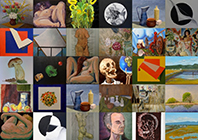 Foto kolaž oblikujte do 16. 4. 2020.Izdelek si shranite in mi ga pošljete na naslov: milan.kastelic@sola.velike-lasce.siObilo zadovoljstva pri ustvarjanju vam želim.Učitelj Milan Kastelic